New Hampshire Soccer Association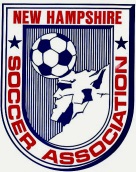 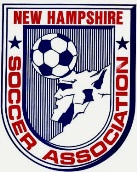 Board Meeting MinutesMarch 12, 2013Attendees:   Bob Willey, candia campbell, John Ferreira, Mark Chagnon, Mark Sadler, Diane Hebert, Dan Wyborney, John Price, Jeff Cousineau, Ric Marion, Brian Goddu, Carla Nastri, Bill ThorntonMeeting called to order at 6:32PMSecretary Report:  Written report attached.  candia made a motion to accept the minutes.  Mark Chagnon seconded the motion.  Motion passed.Treasurers Report:  Dan Wyborney made a motion to submit the financials for audit.  candia campbell seconded it.  Motion passedPresident’s Report: Written report attached.Executive VP:  Written report attachedRecreation VP:  Written report attached.Competitive VP:  Written report attached.Adult VP:  Written report attached.  Mark Chagnon and Mark Sadler are going to resolve referee issues with the summer conference for adults.State Coach of Education:  Written report attached.Bob will contact Steve Lewis to discuss the schedule for the Jamboree on June 9th.  State Coach of ODP:  Written report attached.    Mark Chagnon made a motion to accept the new ODP assistant and Head Coaching staff.  Diane Hebert seconded the motion.  All coaches approved.State Referee: Committee:  Written report attached.State Administrator:  Written report attached.State Registrar:  Written report attached.Risk Management:  Written report attachedVP Indoor:  No report attachedOngoing BusinessAdmiral – meeting with Admiral went well with about 15 clubs who showed and interest in working with Admiral.NHSA Rev’s Night: 39 teams have committed to play.  These are clubs that participated last year.  An email is going out to the new clubs this week to fill the 60 team slots.Region 1 Presidents Cup meeting is Monday, March 18th.U10 Jamboree is planned for Sunday, June 9th.    John Price is in the planning process.New BusinessGood of the GameNE Revolution won their first game of the season..Next Board Meeting to be held Tuesday, April 9, 2013Meeting adjourned at 7:55.Respectfully Submitted,Carla NastriNHSA Secretary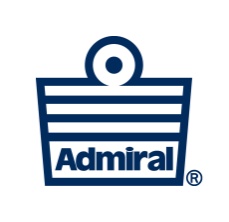 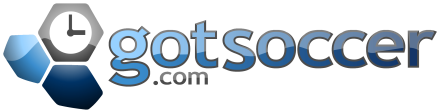 